INDICAÇÃO Nº 02633/2013Sugere ao Poder Executivo Municipal operação “tapa-buracos” na extensão da Av. São Paulo entre a Rua Limeira e Rua Tenente João Benedito Caetano, nos dois sentidos da avenida no bairro Cidade Nova. Excelentíssimo Senhor Prefeito Municipal, Nos termos do Art. 108 do Regimento Interno desta Casa de Leis, dirijo-me a Vossa Excelência para sugerir que, por intermédio do Setor competente, seja executada operação “tapa-buracos” na extensão da Av. São Paulo entre a Rua Limeira e Rua Tenente João Benedito Caetano, nos dois sentidos da avenida no bairro Cidade Nova neste município. Justificativa:Conforme visita realizada “in loco”, este vereador pôde constatar o estado de degradação da malha asfáltica na extensão da Av. São Paulo, nos dois sentidos da referida via, fato este que prejudica as condições de tráfego e potencializa a ocorrência de acidentes, uma vez que o fluxo de veículos neste local é intenso, bem como o surgimento de avarias nos veículos automotores que por esta via diariamente trafegam. Plenário “Dr. Tancredo Neves”, em 26 de Abril de 2013.ALEX ‘BACKER’-Vereador-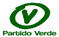 